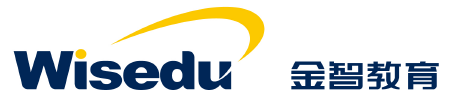 助学贷款操作手册（院系管理员）业务介绍有校园地贷款的学生，在系统中提交毕业还款申请，院系负责人进行院系环节的审核。登录学工系统电脑上浏览器访问链接http://ehallapp.swufe.edu.cn/建议使用谷歌浏览器、360急速浏览器、360安全浏览器、IE9-11。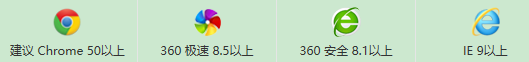 使用UUID统一身份认证账号密码登录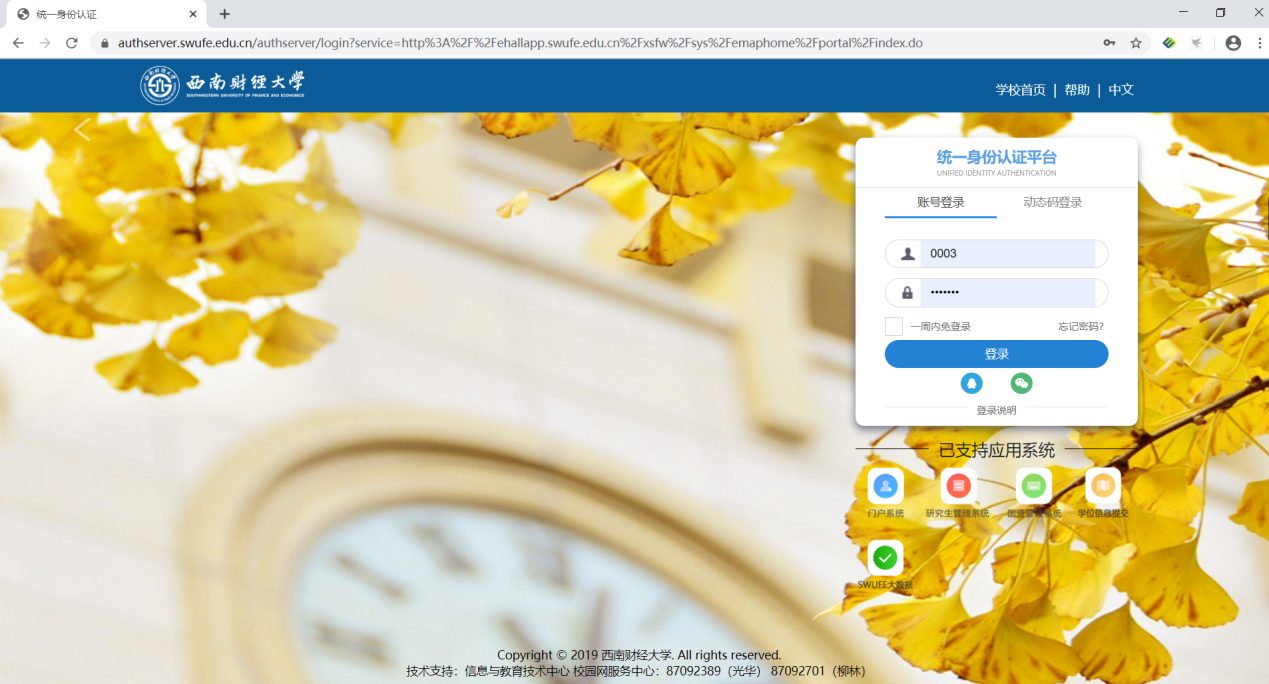 登录后进入资【助服务--->助学贷款】应用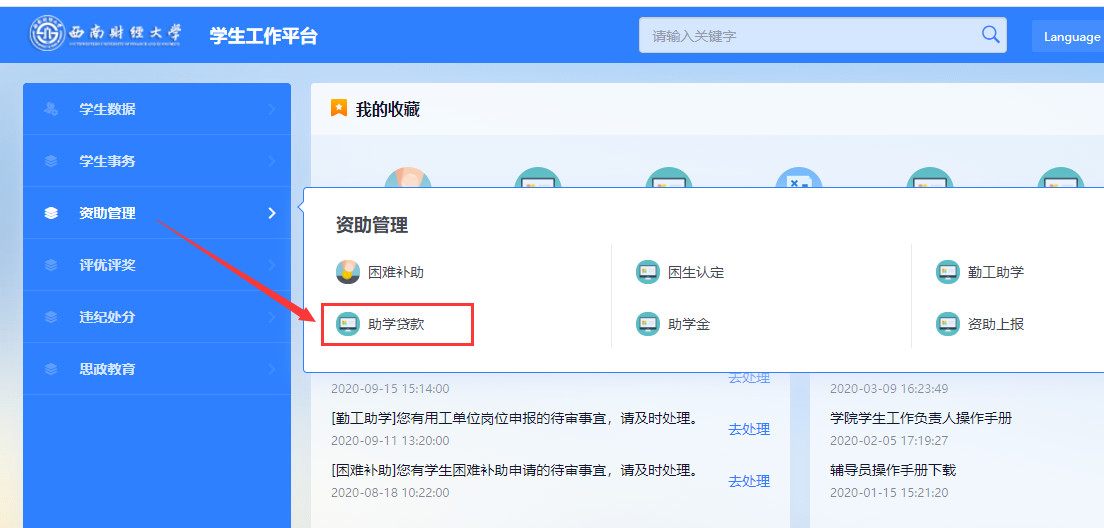 毕业生还款审核院系管理员进入助学贷款后选择【毕业生还款审核】对以提交申请的学生进行审核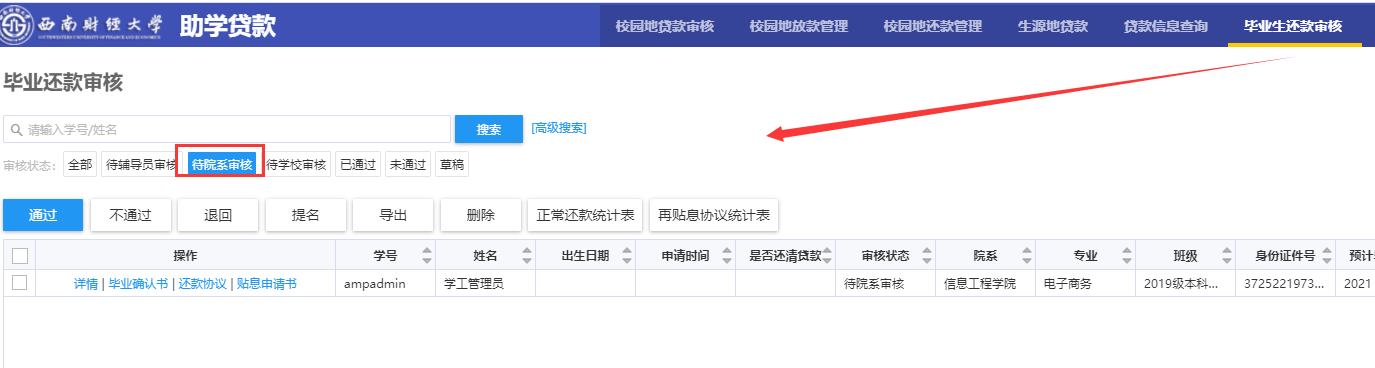 选中学生后可以对选中的学生进行【通过】、【不通过】、【退回】的操作，可批量操作也可单个操作。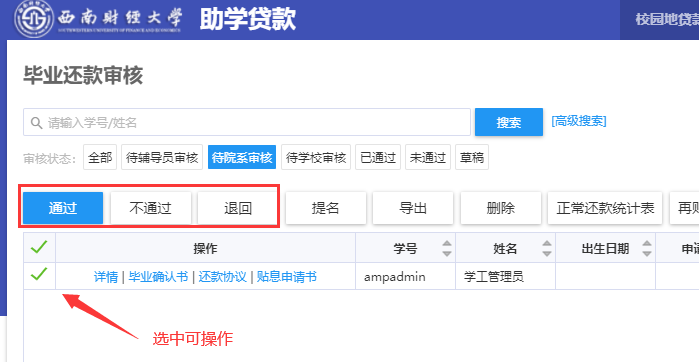 如果想看学生的申请表，可点击【详情】进行查看，点开【详情】后可以对学生进行审核，做【通过、退回、不通过】的操作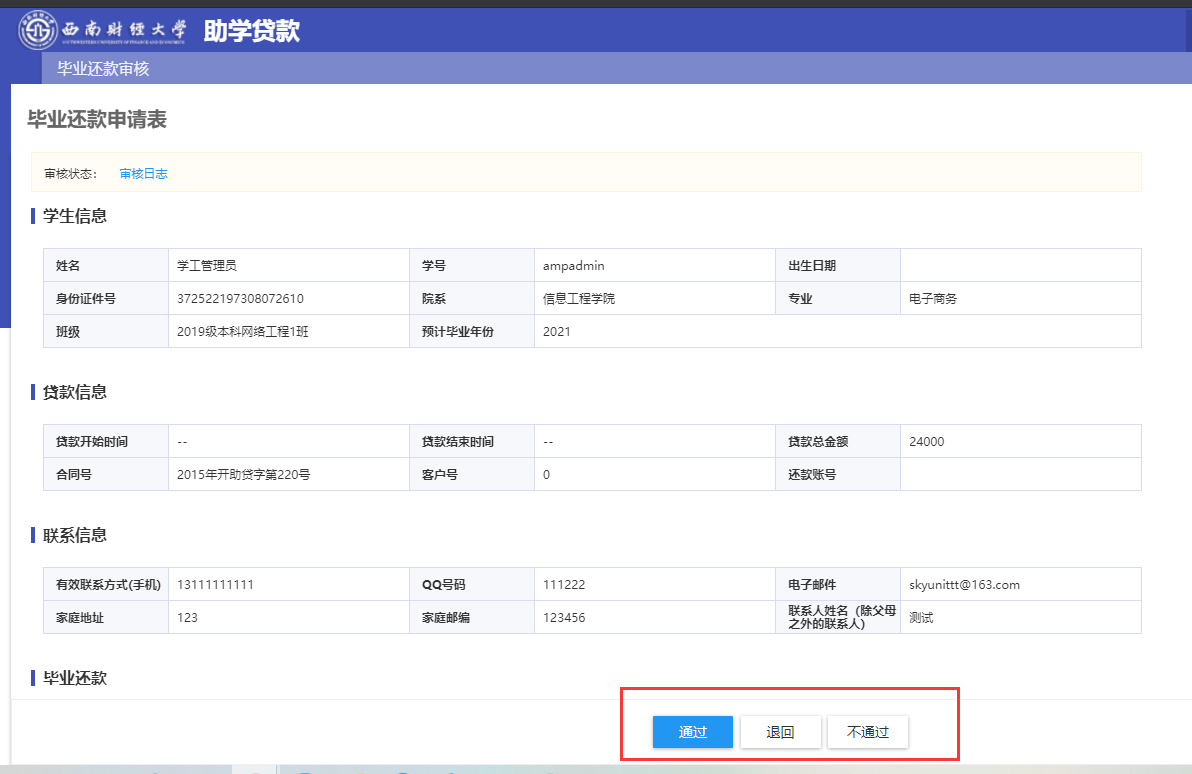 点击【退回】弹出小框选择退回方式，可选择退回个人或者辅导员可打出对应还款方式的报表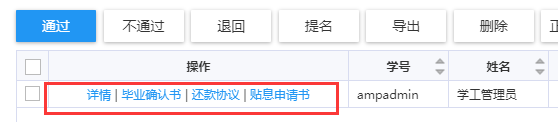 （1）毕业确认书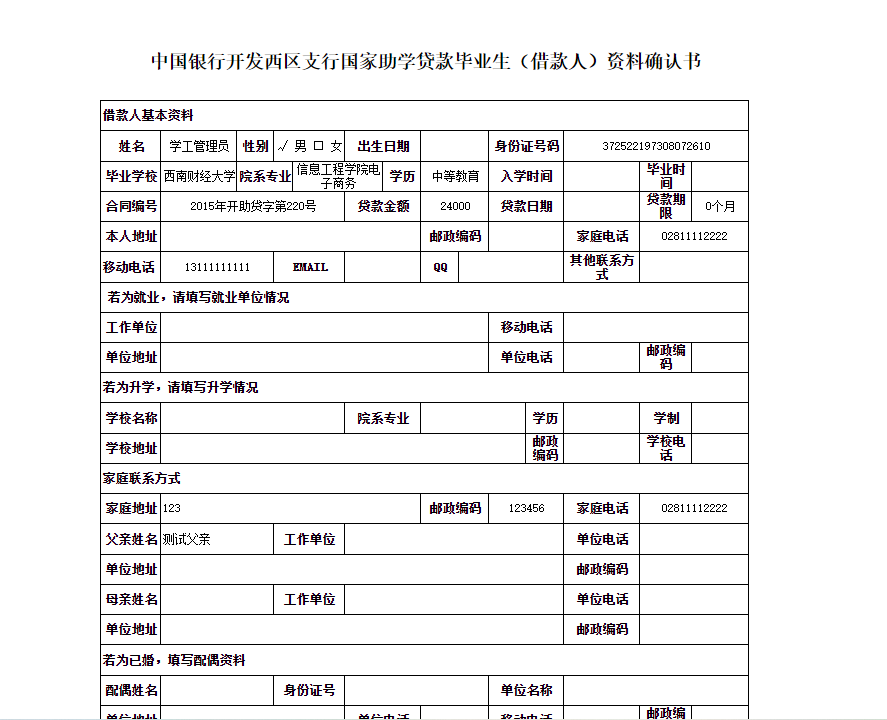 （2）还款协议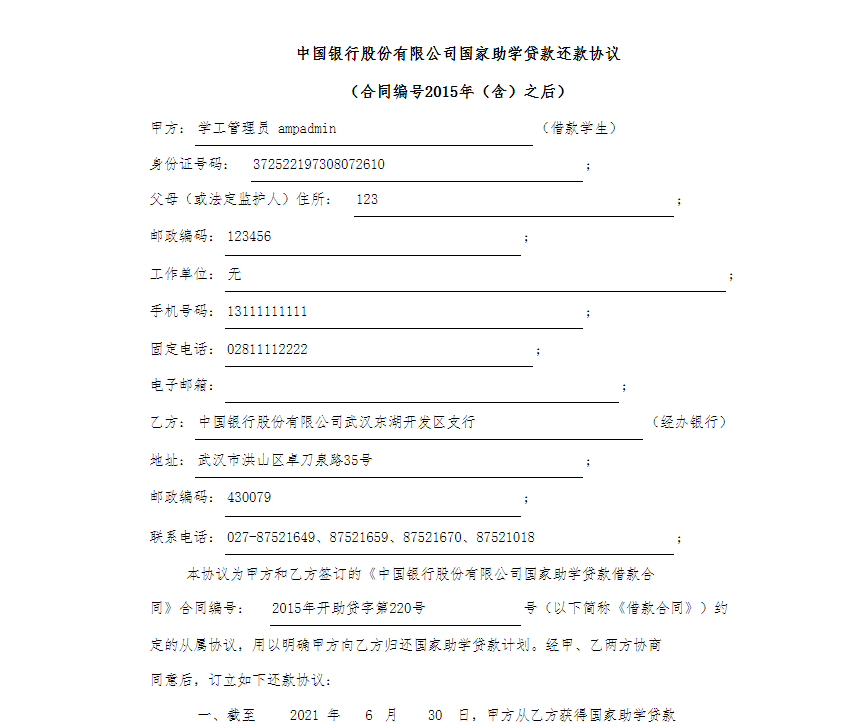 （3）贴息申请书 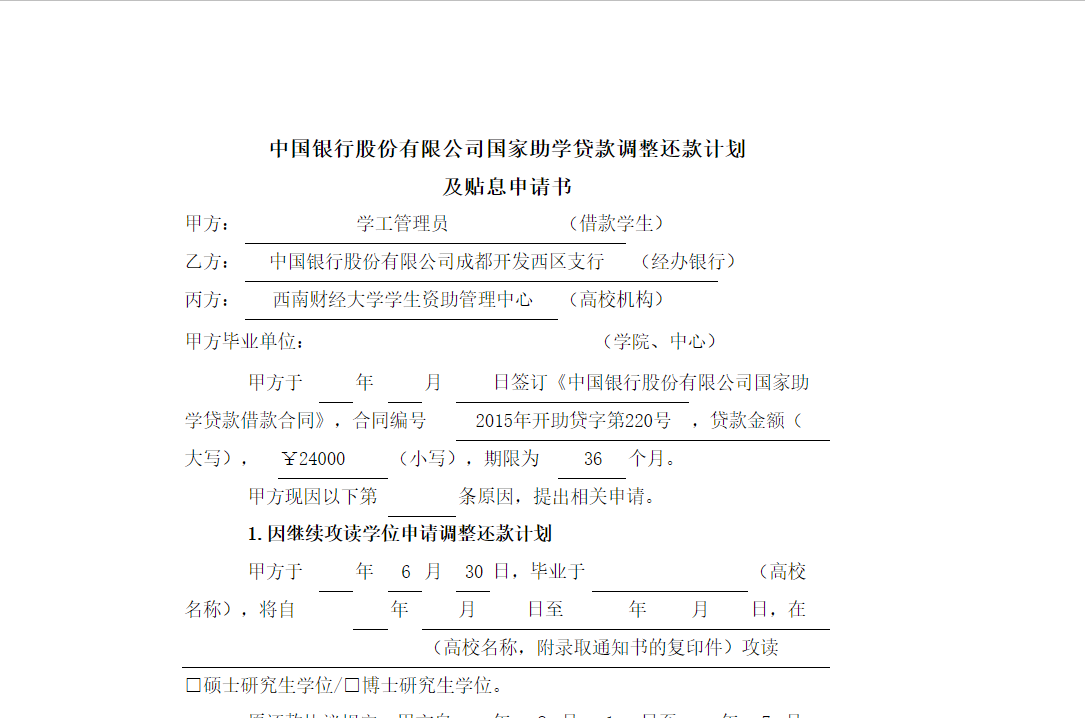 